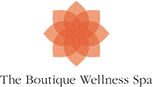 THE BOUTIQUE WELLNESS SPA & FITNESS SUITEOur Spa Experience strives to achieve the ultimate harmony between the physical and the mental realms of the individual.IN THE INTEREST OF YOUR PERSONAL HEALTH, SAFETY AND WELLBEINGCONTRA –INDICATIONS;Contraindications are measures preventing a Spa guests from receiving a treatment unless with written consent from your Medical, GP or Specialist Physician There are contra-indications deemed inadvisable for Spa treatments that include, but not limited to, pregnancy, infectious skin & nail diseases, allergies, recent surgery, hypertension, hypotension, excessive or daily medication, serious cardiac conditions, cancer, fever and fractures or dislocations or inflamed joint conditions, epilepsy and asthma. If you have a medical condition, it is imperative that you inform the reservations desk when making your appointment and your therapists prior to treatment.In circumstances where written medical permission cannot be obtained All Spa guests will be required to sign an informed consent stating that the treatment and its effects has been fully explained to them and confirm that they are willing to proceed without permission from their G.P. or specialist.heat treatments & MEDICATIONSIndividuals who are using prescription drugs should seek the advice of their personal physician or a pharmacist for possible changes in the drugs effect when the body is exposed to  heat waves or elevated body temperature. Diuretics, barbiturates and beta-blockers/calcium-blockers may impair the body’s natural heat loss mechanisms. Some over the counter drugs such as antihistamines may also cause the body to be more prone to heat stroke. We recommend consulting your GP. & ChildrenWe do not allow children in The Spa or persons under the age of 18 into the heat treatments.  The core body temperature of children rises much faster than adults. This occurs due to a higher metabolic rate per body mass, limited circulatory adaptation to increased cardiac demands and the inability to regulate body temperature by sweating. Therefore we do not allow children into the heat treatments. & The ElderlyThe ability to maintain core body temperature decreases with age. This is primarily due to circulatory conditions and decreased sweat gland function. The body must be able to activate its natural cooling processes in order to maintain core body temperature. & Cardiovascular Conditions Individuals with cardiovascular conditions or problems (hypertension / hypo tension), congestive heart failure, impaired coronary circulation or those who are taking medications, which might affect blood pressure, should exercise extreme caution when exposed to prolonged heat. Heat stress increases cardiac output, blood flow, in an effort to transfer internal body heat to the outside environment via the skin (perspiration) and respiratory system. This takes place primarily due to major changes in the heart rate, which has the potential to increase by thirty (30) beats per minute for each degree increase in core body temperature.heat TREATMENTS & Alcohol / Alcohol AbuseContrary to popular belief, it is not advisable to attempt to “Sweat Out” a hangover. Alcohol intoxication decreases a person’s judgment; therefore they may not realize it when the body has a negative reaction to high heat. Alcohol also increases the heart rate, which may be further increased by heat stress.& Chronic Conditions / Diseases Associated With A Reduced Ability To Sweat Or Perspire Multiple Sclerosis, Central Nervous System Tumors and Diabetes with Neuropathy are conditions that are associated with impaired sweating.heat TREATMENTS & Hemophiliacs / Individuals Prone To BleedingThe use of our Thermal Heat treatments should be avoided by anyone who is predisposed to bleeding.FeverAn individual that has a fever should not use the any of our Heat treatments. Insensitivity to HeatAn individual that has insensitivity to heat should not use any of our Heat treatments.pregnancyPregnant women should consult a physician before using our Heat treatments because fetal damage can occur with a certain elevated body temperature. MenstruationHeating of the low back area of women during the menstrual period may temporarily increase their menstrual flow. Some women endure this process to gain the pain relief commonly associated with their cycle whereas others simply choose to avoid heat treatments use during that time of the month. Joint InjuryIf you have a recent (acute) joint injury, it should not be heated for the first 48 hours after an injury or until the hot and swollen symptoms subside. If you have a joint or joints that are chronically hot and swollen, these joints may respond poorly to vigorous heating of any kind. Vigorous heating is strictly contra-indicated in cases of enclosed infections be they dental, in joints or in any other tissues.ImplantsMetal pins, rods, artificial joints or any other surgical implants generally reflect heat waves and thus you should consult your surgeon prior to using our sauna. Certainly, the usage of our sauna must be discontinued if you experience pain near any such implants. Silicone does absorb heat energy. Implanted silicone or silicone prostheses for nose or ear replacement may be warmed by the heat waves. Since silicone melts at over 200°C (392°F), it should not be adversely affected by the usage of  saunas. It is still advised that you check with your surgeon and possibly a representative from the implant manufacturer to be certain.Pacemaker / DefibrillatorThe magnets used to assemble our saunas can interrupt the pacing and inhibit the output of pacemakers. Please discuss with your doctor the possible risks this may cause. 